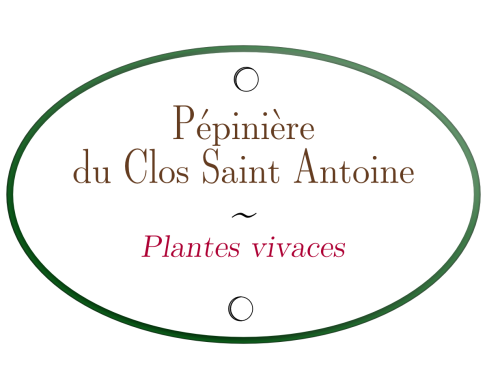 Séverine Aubry  66, rue de la Mairie 27220 Le l’Habit Tel : 06 73 24 97 17info@clossaintantoine.frSiret n° : 750 662 272 00012La pépinière du Clos Saint Antoine est située au l’Habit dans l’Eure. J’y cultive des plantes vivaces à partir de semis, boutures et divisions.  Elles sont élevées dans le respect des cycles de la nature et « à la dure » afin d’assurer la meilleure reprise dans vos jardins. Les godets proviennent de la récupération. Les pieds-mères sont en pleine-terre. Vous pouvez précommander les plantes vivaces dans la liste suivante en me renvoyant ce document complété par mail (info@clossaintantoine.fr). Indiquez votre quantité désirée dans la colonne de droite ou directement dans votre mail. En fonction du stock disponible, je vous préparerai la commande (passée au moins 24h avant) à venir retirer : (Cochez le créneau de votre choix)Règlement par chèque ou espèces sur place. N’hésitez pas à m’appeler (o6 73 24 97 17) !Si vous ne souhaitez pas précommander, je serai présente aux deux prochains marchés de la ferme aux Coquelicots aux heures d’ouverture citées plus haut avec la sélection du moment.Bonne semaine,SéverineSoit à la ferme aux CoquelicotsSoit à la ferme aux CoquelicotsVendredi 7 mai entre 14h et 18hSamedi 8 mai entre 10h et 17hVendredi 14 mai entre 14h et 18hSamedi 15 mai entre 10h et 17hSoit directement à la pépinière sur rendez-vousSoit directement à la pépinière sur rendez-vousVos prénom et nom :Votre n°de téléphone :Votre e-mail :Contenant inférieur à godet 9ContenantEgal à godet 9Contenant supérieur à godet 9Votre choixquantitéAchillea ‘Inca’s Gold’Achillée millefeuille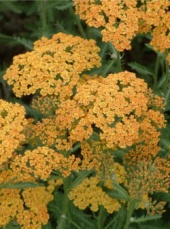 5€Achillea millefolium 'Cassis'- Achillée millefeuille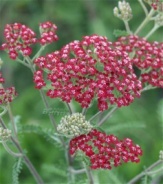 5€Agastache nepetoïdes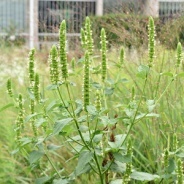 4€Alchemilla mollis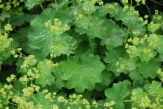 5€Allium schoenoprasumCiboulette(en premier plan associé à Stipa tenuissima)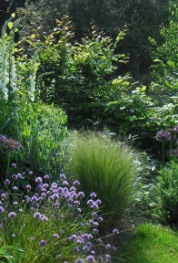 4€Allium ‘Millenium’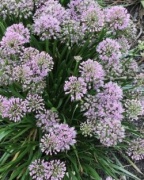 4€Allium ‘Summer Beauty’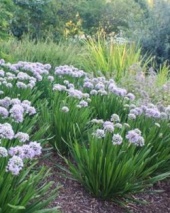 5€Allium spaerocephalon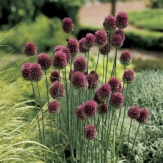 5€Anemone japonica ‘Pamina’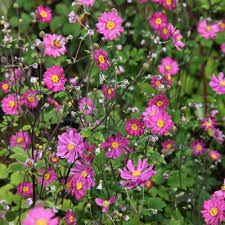 4€Anthemis 'Susanna Mitchell'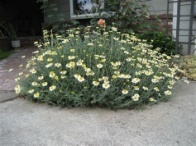 5€Aquilegia vulgaris forme blanche - Ancolie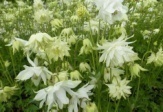 4€Artemisia ludoviciana 'SilverQueen'- Armoise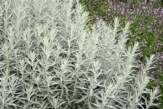 5€Artemisia ponticaArmoise (aromatique)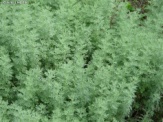 4€Aster ‘novae-belgii ‘White Ladies’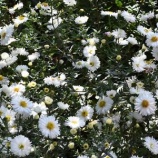 6€Aster ‘Pink Star’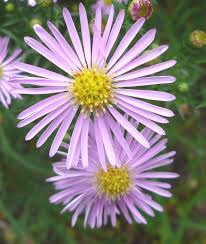 4€Aster ageratoides ‘Ezo Murazaki’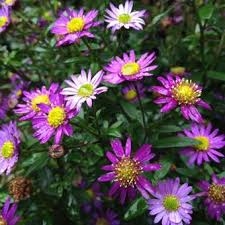 4€Baptisia australis ‘Alba’Faux-lupin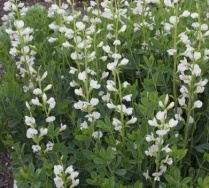 5€Bellamcanda sinensis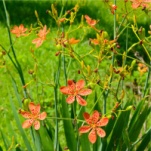 4€Berkheya purpurea ‘Zulu Warrior’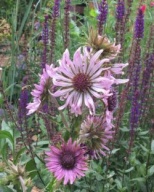 4€Bouteloua gracilisBouteloue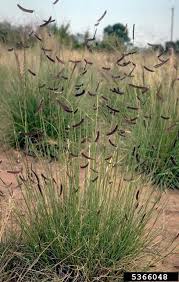 5€Briza maximaGrande amouretteAnnuelle qui se ressème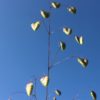 3€Briza media- Amourette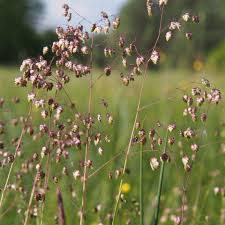 4€Calamagrostis acutiflora ‘Karl Foerster’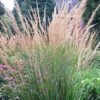 4€Calamagrostis acutiflora 'Overdam'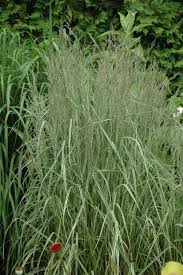 5€Campanula glomerata ‘Caroline’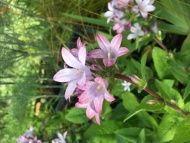 4€Campanula 'Pink Octopus'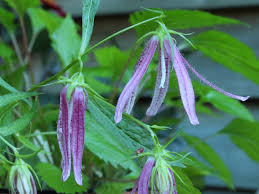 4€Campanula poscharskyana 'Stella'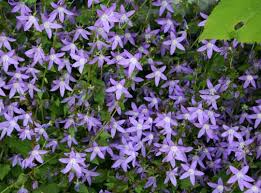 3€Centaurea macrocephala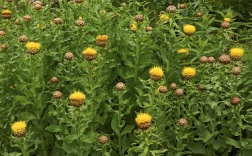 4€Centaurea ruthenica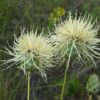 4€Centranthus ruber ‘Pretty Betsy’Valériane rouge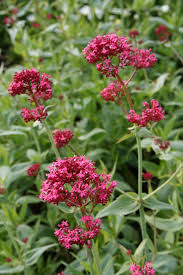 4€Corydalis x Spinner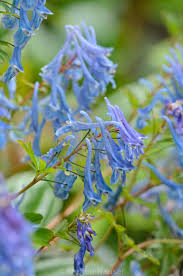 4€Cotoneaster microphylla petit pot terre cuite(On peut le former en bonsaï)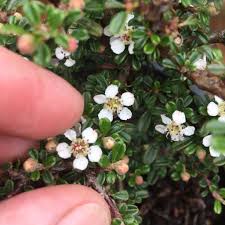 5€Deschampsia caespitosa 'Goldschleier'Canche cespiteuse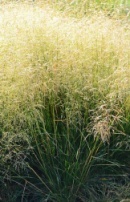 5€Dianthus knappii ‘Yellow Harmony’Œillet de Knapp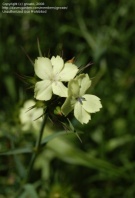 5€Echinacea paradoxa var. paradoxa(ici associée à Stipa tenuissima) Echinacée jaune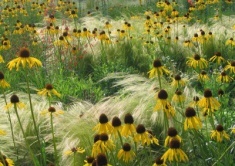 4€Echinacea purpurea ‘Alba’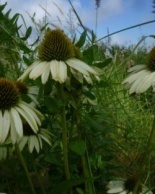 4€Erigeron karvinskianusVergerette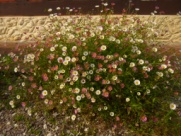 4€Filipendulina venusta ‘Rubra’Grande Reine des près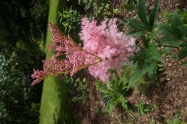 5€Foeniculum vulgare 'Purpureum' Foenouil pourpre (comestible)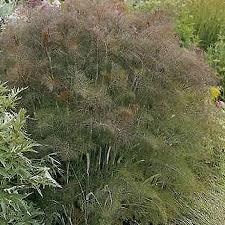 4€Gaura lindheimeri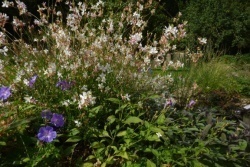 4€Geranium sanguineum 'Max Frei’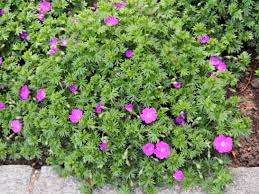 4€Geranium sanguineum var Striatum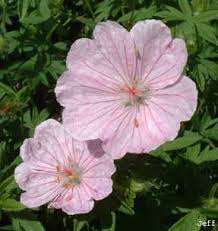 4€Geranium 'Terre Franche'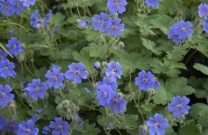 4€Geranium yezoense var Nipponicum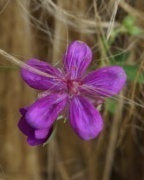 4€Helenium ‘Ranchera’(En association sur la photo à Stipa tenuissima)Hélénie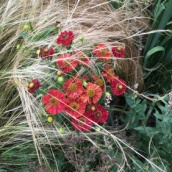 5€Helianthemum ‘Red Orient’Hélianthème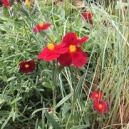 5€Hemerocallis fulva (comestible)Hémérocalle fauve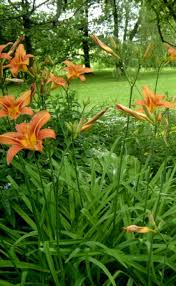 4€Hemerocallis grosses fleurs jaunes (comestibles)Hemerocalle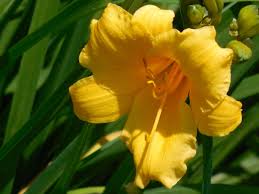 5€Hysopus officinalis forme blanche- HysopeComestible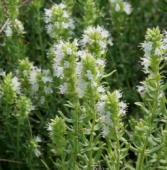 4€Iris germanica ‘June’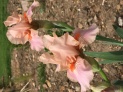 5€Iris groupe Pacific Coast ‘Broadleigh Rose’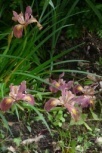 6€Kalimeris pinnatifida ‘Hortensis’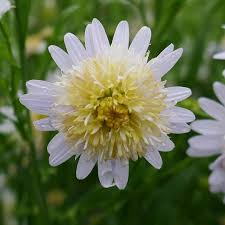 5€Knautia macedonica ‘Midget Mauve’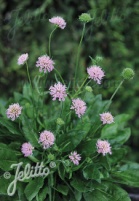 4€Liatris spicata ‘Floristan Violet’Plume du Kansas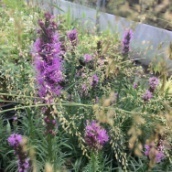 5€Linaria purpureaLinaire pourpre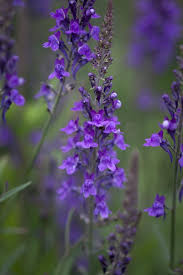 4€Lychnis chalcedonica ‘Carnea’Croix de Malte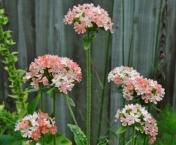 4€Lychnis flos-cuculisŒillet des près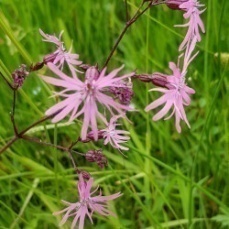 4€Lysimachia ephemerumLysimaque 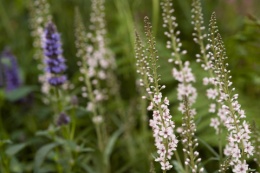 4€Lythrum salicaria 'Blush'Salicaire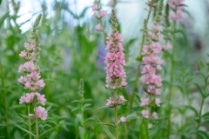 5€Melica ciliataMélique ciliée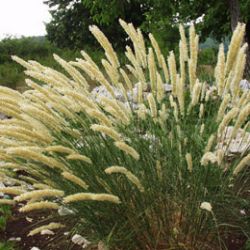 4€Nepetas grandiflora ‘Dawn To Dusk’Chataire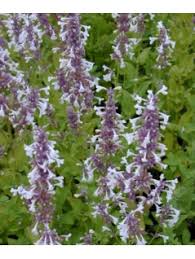 5€Nepetas grandiflora ‘Veluws Blautje’Chataire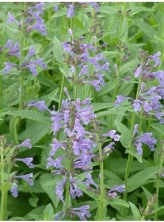 4€Paeonia lutea var. Ludlowii –Pivoine arbustive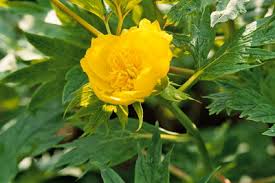 12€Penstemon ‘Apple Blossom’Galane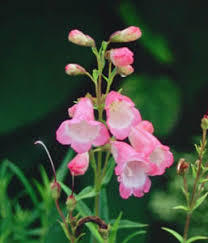 4€Penstemon hirsutusGalane hirsute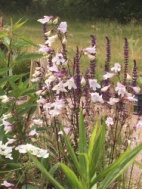 4€Persicaria affinis ‘Darjeeling Red’Persicaire tapissante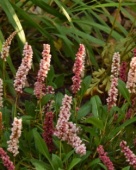 4€Persicaria amplexicaulis ‘Alba’Persicaire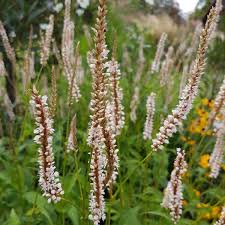 6€Persicaria amplexicaulis ‘Orange Field’Persicaire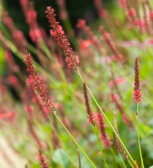 6€Persicaria campanulataPersicaire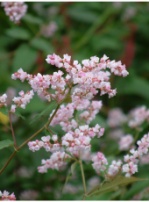 5€Persicaria virginiana 'Variegata'Persicaire de Virginie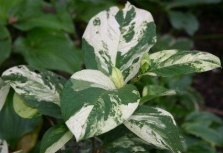 4€Phlomis russelianaSauge de Jérusalem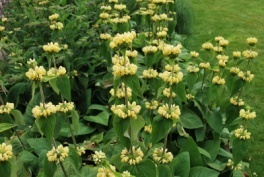 6€Phlomis samiaSauge de Jérusalem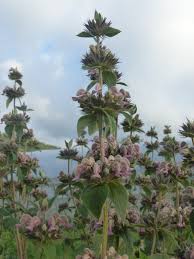 5€Phlox subulata ‘Purple Beauty’Phlox rampant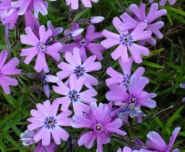 3€Phlox subulata rose clairPhlox rampant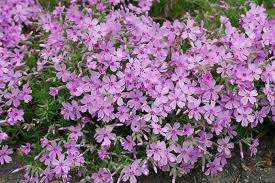 3€Physostegia virginiana 'Bouquet Rose'Cataleptique de Virginie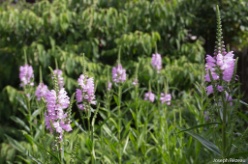 4€Plantago major 'Purpurea'Plantain pourpreComestible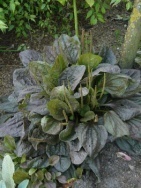 4€Polygonum scopariumRenouée à balais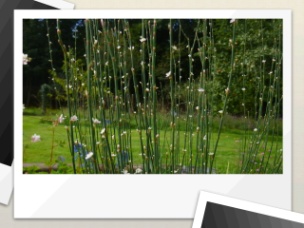 4€Potentilla nepalensis ‘Ron Mc Beth’Potentille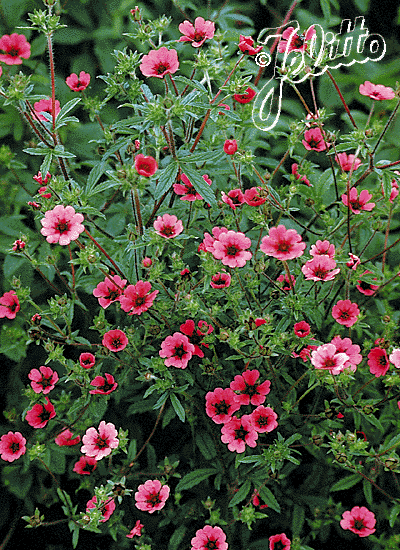 4€Potentilla x hopwoodianaPotentille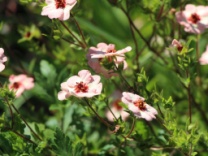 4€Rudbeckia fulgida var deamii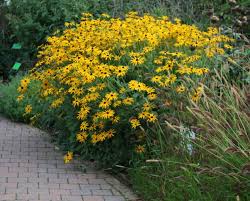 4€Rudbeckia occidentalis 'Green Wizzard'Rudbeckie 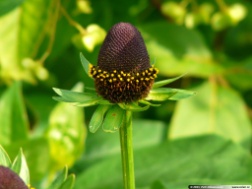 6€Salvia argenteaSauge argentée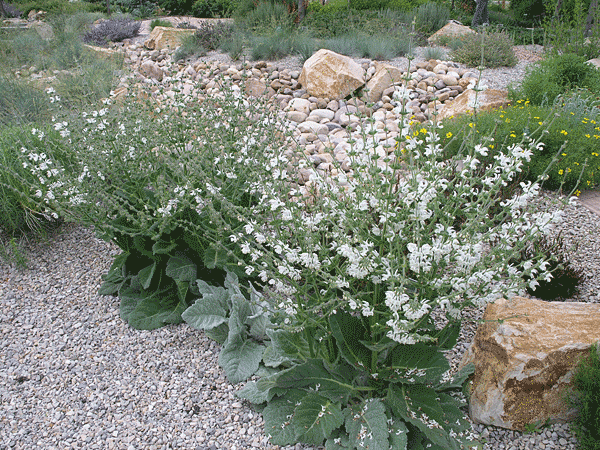 4€Salvia lyrata ‘Purple Knock Out’Sauge lyrata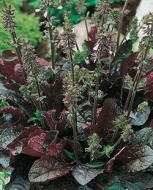 4€Salvia officinaleSauge officinale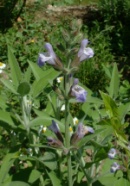 4€Salvia sclarea ‘Vatican’s White’Sauge sclarée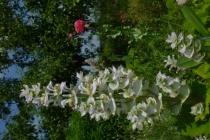 4€Salvia verticillata 'Alba'Sauge verticillée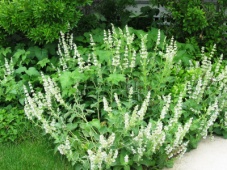 4€Sanguisorba officinalis 'Pink Tanna'Pimprenelle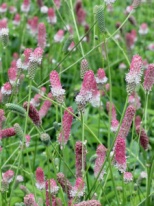 5€Sanguisorba officinalis 'Tanna' Pimprenelle 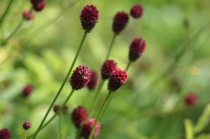 4€Saxifraga cotyledon ‘Southside Seedling’ pot en terre cuiteSaxifrage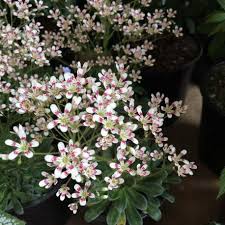 5€Saxifraga stolonifera var. CuscutiformisSaxifrage couvre-sol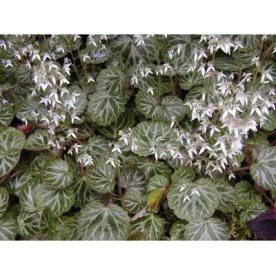 4€Scabiosa 'Barocca'Scabieuse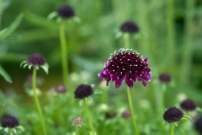 4€Sedum ‘Marina’Orpin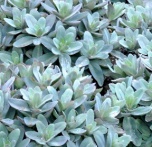 5€Sedum album forme pourpreOrpin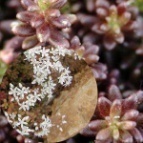 3€Sedum spurium forme pourpreOrpin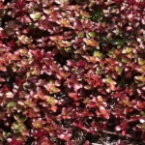 3€Sempervivum variésJoubarbes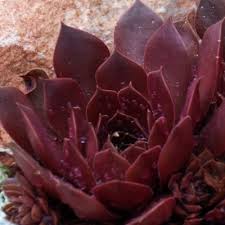 3€Silene maritimaSilène maritime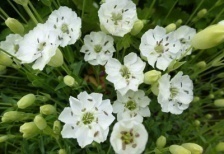 4€Sisyrinchium 'Biscutella'Bermudienne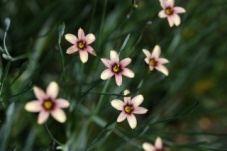 4€Sisyrinchium striatumBermudienne striée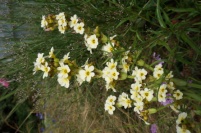 5€Stachys monieri ‘Hummelo’Bétoine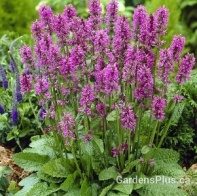 5€Stipa ichu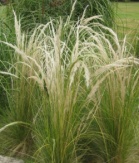 4€Stipa tenuissimaCheveux d’Ange(associé à une touffe de ciboulette, l’Allium schoenoprasum)4€Teucrium hircanicumGermandrée d’Iran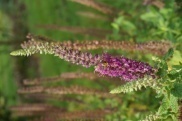 4€Thalictrum ‘Purplelicious’Pigamon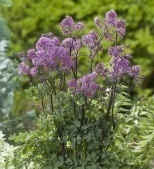 6€Thalictrum kiusianumPigamon nain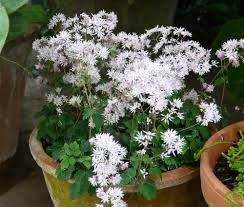 4€Tradescantia ‘Blue Stone’Ephémère de Virginie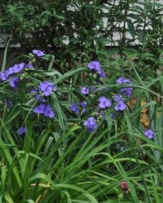 5€Tradescantia x Andersoniana ‘Angel Eyes’Ephémère de Virginie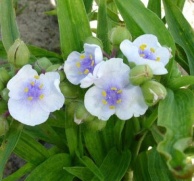 5€Tradescantia x andersoniana ‘Charlotte’Ephémère de Virginie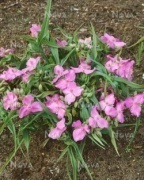 5€Trifolium rubensTrèfle vivace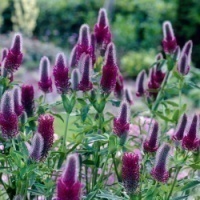 4€Trifolium rubens ‘Frosten Feather’Trèfle vivace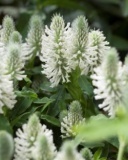 4€Trifolium rubens 'Peach Pink'Trèfle vivace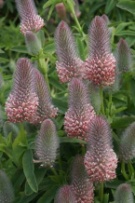 4€Verbascum ‘Pink Domino’Molène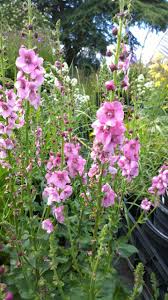 5€Verbena bonariensisVerveine de Buenos-aireBientôt disponible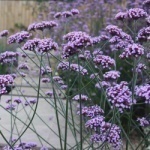 4€Verbena hastataVerveine hastée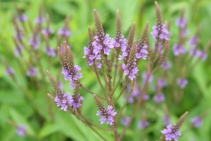 5€Veronica gentianoidesVéronique à fleurs de gentiane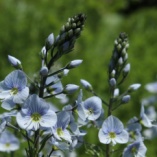 5€Veronica longifolia 'Pink Damask'Véronique à longue feuille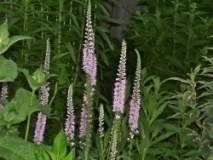 5€Veronicastrum virginicum ‘Diane’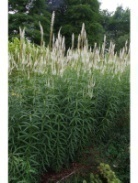 6€Viola riviniana ‘rosea’Violette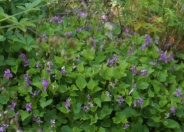 3€